ที่  มท ๐๘๑9.2/						กรมส่งเสริมการปกครองท้องถิ่น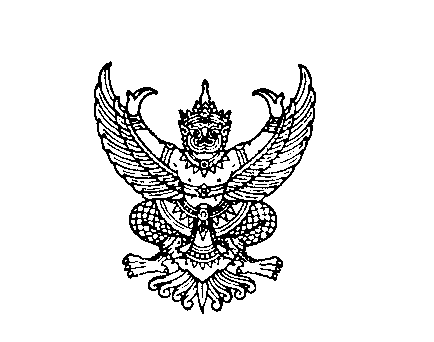 								ถนนนครราชสีมา เขตดุสิต กทม. ๑๐๓๐๐	กุมภาพันธ์ 2564เรื่อง  	ข้อหารือกรณีอาสาสมัครบริบาลท้องถิ่นมีความประสงค์จะสมัครเข้ารับการเลือกตั้งเป็นสมาชิกสภาเทศบาลเรียน 	ผู้ว่าราชการจังหวัด ทุกจังหวัดสิ่งที่ส่งมาด้วย  สำเนาหนังสือสำนักงานคณะกรรมการการเลือกตั้ง ด่วนที่สุด ที่ ลต 0012/2060 	ลงวันที่ 19 กุมภาพันธ์ 2564 	จำนวน 1 ฉบับ

		ด้วยกรมส่งเสริมการปกครองท้องถิ่น ได้รับการสอบถามจากสำนักงานส่งเสริมการปกครองท้องถิ่นจังหวัดและองค์กรปกครองส่วนท้องถิ่น กรณีอาสาสมัครบริบาลท้องถิ่นมีความประสงค์จะสมัครเข้ารับการเลือกตั้งเป็นสมาชิกสภาเทศบาล ซึ่งอาจเข้าข่ายมีลักษณะต้องห้ามสมัครรับเลือกตั้งสมาชิกสภาเทศบาล ตามพระราชบัญญัติการเลือกตั้งสมาชิกสภาท้องถิ่นหรือผู้บริหารท้องถิ่น พ.ศ. 2562 มาตรา 50 (14) หรือไม่จึงได้หารือไปยังสำนักงานคณะกรรมการการเลือกตั้งเกี่ยวกับกรณีดังกล่าว 		กรมส่งเสริมการปกครองท้องถิ่นขอเรียนว่า สำนักงานคณะกรรมการการเลือกตั้งได้ตอบข้อหารือต่อกรณีดังกล่าวแล้ว สรุปว่า ลักษณะงานและค่าตอบแทนของอาสาสมัครบริบาลท้องถิ่นมิใช่งานประจำและ
มีเงินเดือนในทำนองเดียวกันกับพนักงานหรือลูกจ้างของหน่วยงานราชการ หน่วยงานของรัฐ รัฐวิสาหกิจ หรือราชการส่วนท้องถิ่น หรือเจ้าหน้าที่อื่นของรัฐ จึงไม่เป็นผู้มีลักษณะต้องห้ามมิให้ใช้สิทธิสมัครรับเลือกตั้งสมาชิกสภาเทศบาลตามพระราชบัญญัติการเลือกตั้งสมาชิกสภาท้องถิ่นหรือผู้บริหารท้องถิ่น พ.ศ. 2562 มาตรา 50 (14) รายละเอียดปรากฎตามสิ่งที่ส่งมาด้วย	จึงเรียนมาเพื่อโปรดทราบ และแจ้งองค์กรปกครองส่วนท้องถิ่นประชาสัมพันธ์ให้อาสาสมัครบริบาลท้องถิ่นทราบด้วยกองสาธารณสุขท้องถิ่นกลุ่มงานส่งเสริมสุขภาพโทรศัพท์/โทรสาร ๐-๒๒๔๑-7225 ผู้ประสานงาน นางสาวสุจิตรา ดาวเรือง นางสาวสุพรรณนิภา เยื่อใย